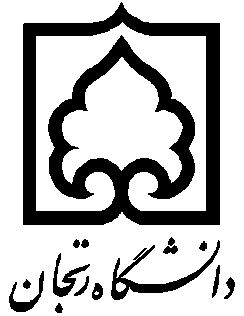 دانشکده علوم گروه شیمی 
 پايان‌نامه/رساله براى دريافت درجة کارشناسى ارشد/ دکترىدر رشتة ..... عنوان پايان‌نامه/رساله استاد/اساتید راهنما نام استاد/اساتید راهنما استاد/اساتید مشاورنام استاد/اساتید مشاورتحقیق و نگارشنام کامل دانشجو .... ماه سال ....13 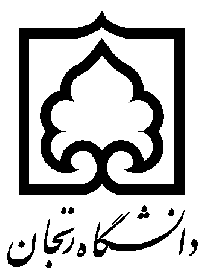 تعهدنامه اصالت اثراينجانب…………………….  متعهد مي‌شوم كه مطالب مندرج در اين پايان‌نامه باعنوان ……………………………………………… حاصل كار پژوهشي اينجانب است و به دستاوردهاي پژوهشي ديگران كه در اين پژوهش از آنها استفاده شده است، مطابق مقررات ارجاع و در فهرست منابع و مآخذ ذكر گرديده است. اين پايان‌نامه  قبلاً براي احراز هيچ مدرك هم سطح يا بالاتر ارائه نشده است. در صورت اثبات تخلف (در هر زمان) مدرك تحصيلي صادر شده توسط دانشگاه از اعتبار ساقط خواهد شد. كليه حقوق مادي و معنوي اين اثر متعلق به  دانشگاه زنجان مى‌باشد.نام و نام خانوادگي دانشجو  امضاچکیدهدر این قسمت چکیده پایاننامه نوشته شود.كليدواژهها: كليدواژه 1، كليدواژه 2، كليدواژه 3، ...  فهرست مطالبعنوان                                                                                                     صفحهفصل اول:  ترتيب و تنظیم صفحه‌های قبل از متن اصلی پايان‌نامه/رساله	1      1- مشخصات جلد پايان‌نامه/رساله	1      2- صفحه‌های بدون شماره ابتداي پايان‌نامه/رساله 	2      3- چکيده فارسي به همراه کليدواژه	2      4- فهرست‌ها	3فصل دوم: متن اصلی پايان‌نامه/رساله 	4      1- فصل اول: مقدمه و بررسی منابع	4      2- فصل دوم: مواد و روشها	4      3- فصل سوم: نتایج و بحث	5           3-1- نتايج و بحث	5           3-2- نتیجه‌گیری	5فهرست جدول‌هاعنوان                                                                                                     صفحهجدول 1-1 - اندازه قلم برای قسمتهای مختلف پايان‌نامه/رساله	1فهرست شکل‌هاعنوان                                                                                                     صفحهشکل 1-1- درج مشخصات در کناره پايان‌نامه/رساله	1فصل اولمقدمه و بررسی منابع  دانشجویان تحصیلات تکمیلی می‌توانند از فایل حاضر بعنوان الگو استفاده کنند. لازم به توضیح است که در این الگو برای حفظ مشخصات (شماره صفحه، سربرگ و ...) بخش‌های مختلف، در انتهای هر قسمت از Section Break استفاده شده است که در صورت حذف شدن آن، مشخصات بخش‌ها تغییر خواهد کرد. برای مشاهده Section Break می‌توانید گزینه ¶ را فعال نمایید.  فصل دوممواد و روشهامتن  فصل دوم (مواد و روشها) را در این قسمت بنویسید. فصل سومنتایج و بحثمتن  فصل سوم (نتایج و بحث) را در این قسمت بنویسید. ‌فهرست منابع[1] جلالیفراهانی، سهیل، نیکآذر، منوچهر، تخریب فتوکاتالیستی اتیلن دی کلراید در محلول آبی توسط نانو اکسید تیتانیوم تثبیت شده روی زئولیت طبیعی. ارائه شده در پنجمین همایش ملی و نمایشگاه تخصصی مهندسی محیط زیست، دانشگاه تهران،1390.[2] Bui, V.P., Lewis, S.E., Su, H., et al. Analysis of VOCs produced by Muscodor albus SA-13 and its application for agricultural pest management. Presented at 13TH IUPAC International Congress of Pesticide Chemistry. San Francisco, California, USA, August 2014. Abstract:Start typing the abstract text here.Keywords: Keyword1, Keyword2, Keyword3, …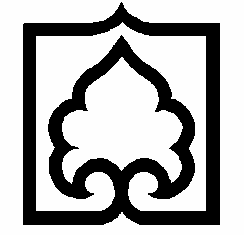 University of Zanjan 
Faculty of Science Department of Chemistry A thesis/dissertation presented for
the degree of M. Sc./Ph. D. in …. (The name of the discipline)
‏Thesis title 
By Author name SupervisorSupervisor name Advisor Advisor name Month and year 